Z A P I S N I KSa IX sednice Skupstine Opstine Gnjilane odrzanoj dana 27.09.2018.god, sa ovim:DNEVNIM REDOMKonstatacija prisutnosti clanova Skupstine I usvajanje zapisnika sa prosle sednice.Preporuke Komiteta za Politiku I Finansije:2.1 Nacrt budžetskog predloga za fiskalnu 2019 godinu i ranu procenu za 2020-2021 godinu2.2 Detaljni regulativni plan "Qendra 2, Qendra 3 i Lagja e Spitalit"2.3. Predlog za određivanje lokacije za izgradnju sintetičkog fudbalskog terena prema standardima FIFA i UEFA za potrebe Fudbalskog kluba SC "GJILANI" iz Gnjilana 2.4Predlog odluke o imenovanju clanova opštinske Komisije Akcionara na tržištu         JLP "Gnjilane"2.5 Predlog odluke o imenovanju članova opštinske Komisije Akcionara u JLP "Autobuska stanica" u Gnjilanu 2.6 Predlog odluke o imenovanju clanova opštinske Komisije Akcionara u PJP: "Ekohigjiena" Gnjilane2.7 Razmatranje odluke o odredjivanju članova Komiteta za zajednice Skupštine opštine Gnjilane, 01.Nr.016-28455 od 26.04.2018. 2.8 Informacije o početku skolske godine 2018/2019 godine 2.9 Radni izvestaj Komisije za zetvu-vrsidbu 2018 godine RaznoSednica je pocela sa radom u 10:00 casovaNa osmoj sednici 2018 god. ucestvovali su:Clanovi skusptine;Direktori uprava;Predstavnici OSBE;Pravna Kancelarija;MedijiDevetu sednicu otvorila je Predsedavajuca Skupstine gdja Shpresa Kurteshi-Emini, koja je pozdravila sve prisutne u sali, i zatrazila konstataciju prisutnosti clanova skupstine.Konstatacija prisustva clanova SO- Nedostajao je : Xhelal Hajrullahu Usvajanje zapisnika sa prosle sednice:Na jednoglasan nacin usvaja se zapisnik sa prethodne sednice bez primedbi.Predsedavajuca SO pocinje diskusiju o tackama dnevnog reda.Avdyl Aliu- zahtev savetodavne grupe LDK je da se tačke 2.4, 2.5 i 2.6 trebaju ukloniti sa dnevnog reda i odložiti za sledecu sednicu jer je potrebno vreme za koordinaciju sastava i bolje profesionalno zastupanje.
Nevzat Isufi: Što se tiče tačaka na dnevnom redu, mi se suprotstavljamo uklanjanju tačaka koje je predložio gospodin Aliu. Ako OUO nije dostavio nikakav dodatni materijal u vezi sa informacijama na početku nove školske godine, predlažem da se ova stavka odloži za sledeću sednicu.
Riza Abdyli: Na sastanku KPF bili smo protiv odlaganja tačaka 2.4.2.5 i 2.6, pa smo i danas protiv. U međuvremenu smo zatražili izveštaj o završetku školske 2017/2018 godine, a sada imamo informacije o početku nove školske 2018/2019 godine. Tražimo razumevanje od direktora OUO-a i tražimo da na narednoj sednici odgovori na naše zahteve u vezi sa izveštajima. Mi se suprotstavljamo promeni dnevnog reda, tako da danas moramo da pogledamo ove tačke jer su izgovori g. Aliu bez baze jer ste imali dovoljno vremena da pronađete imena.Avdyl Aliu: u KPF  se predlazu tacke za Skupštinu, a Skupština odlučuje.
Mimoza Kadriu: mi smo kao Inicijativa zauzeli stav da se tačke 2.4, 2.5 i 2.6 odlažu za sledeću sednicu, au vezi s informacijama OUO-a tražimo da se ova tačka odloži jer je defektna i nemamo potreban materijal. Takođe tražimo informacije o organizaciji ekskurzija u srednjim školama, jer se  iskorištavaju ekskurzije kao deo prevare. Ekskurzije su imali suprotan karakter obrazovno- naučnog i kulturnog karaktera. Želim da pitam direktora OUO-a, zašto je najskuplja ponuda za  ekskurzije odredjena  u srednjoj školi u Zenel Hajdini? Bilo je još jeftinijih cena od 95 € do 97 € za istu destinaciju, dok na kraju OUO odluči da plati 110 € po osobi. Žalostno je kako koristite budžet studenata i neke porodice sa niskim prihodima znajući da većina njih živi sa socijalnom pomoći, a mnogi od naših učenika su lišeni učestvovanja na ekskurzijama zbog visokih cena.
Avdyl Aliu: Izražavamo i spremnost da se tačka u vezi s informacijama OUO-a odloži za sledeću sednicu. Predsjedavajući daje na glasanje predlog Savetodavne grupe LDK da se tačke 2.4, 2.5 i 2.6 uklone sa dnevnog reda. Sa 17 glasa “za” i 11 glasa “protiv”, tačke 2.4, 2.5 i 2.6 brišu se sa dnevnog reda.
Takođe, predsedavajuća daje na glasanje tačku 2.8 Informacije o početku školske godine 2018/2019 Sa 28 glasova "za" tacka 2.8 se brise sa dnevnog reda.Predsedavajuća daje na glasanje dnevni red bez tačaka 2.4, 2.5, 2.6 i 2.8 Sa 20 glasa "za" usvaja se dnevni red bez tačaka 2.4, 2.5, 2.6 i 2.8.
Nazim Gagica: Želim da objasnim organizaciju ekskurzija za pocasnu kolegenicu Mimoza Kadriu. Administrativno uputstvo jasno definiše ekskurzije, a ono što kažete  da OUO čini izbor operatora potpuna greška i neprihvatljiva. AU navodi da je izbor izradio Školsko veće, predstavnik roditeljskog veća i predstavnik OUO-a, koji ima ulogu  monitora. U ponedjeljak, gospođa Kadriu je organizovali protest sa ucenicima njenog razreda. U nedelju ste zeleli  da idemo na ilegalnu ekskurziju bez dokumenata i bez protokola. Vi trenutno prisustvujete ovom sastankui, ali ste zajedno sa svojim učenicima trebali biti na ekskurziji. Pozvani ste da odete do organizatora, a ovo pravo ne pripada vama. 
takodje i  prošle godine, kada ste organizovali ekskurzije, ucenike ste silom izveli iz autobusa da ih pošaljete na odredište koje želite. Obavezni smo da postupamo na osnovu zakona, AU i komisija. Ne organizujte protest i ne bacajte kamenje na OUO. Jan sam  lično prekidamekskurzije ili menjam formu, ali AU nam ne dozvoljava. Poslao  sam vama i kolegenici pozdrav, jer ne mogu ići u moju kancelariju zbog tvojih učenika, jer vaši učenici stoje pred vratima OUO-a i puse, takodje, tvoje ucenike nalazim i po kaficima za vreme nastave.Mimoza Kadriu: sve što je direktor rekao nije tačno. Znam da AU postavlja kriterijume, ali predstavnik roditelja je politički i koruptivno naklonjem. Vi ste direktor koji daje dozvolu i nismo želeli da putujemo bez dozvole OUO, ali ste nesvesni razvlacili dve nedelje rad dobitnih kompanija. Vi ste kao direktor doneli odluku da putujete sa najskupljim kompanijama. Želela sam da znam zašto se učenici zloupotrebljavaju. AU me ne obavezuje da idem na ekskurzije sa ucenicima. Koliko god moj učenici pušili ispred vaše kancelarije, ja nisam odgovorna za njih nakon završetka nastave, imamo profesore koji moraju da brinu o učenicima da li su u učionici ili odsutni..
Nazim Gagica: Potpis ne daje direktor OUO, procenu za operatora vrse tri clana komisije i nakon donošenja te odluke dopustili smo putovanje.2.1 Nacrt budžetskog predloga za fiskalnu 2019 godinu i ranu procenu za 2020-2021 godinuZijadin Maliqi: pre nego što su članovi Skupštine predstavili Nacrt budžetskog predloga za fiskalnu 2019 godinu i rane procene za godine 2020-2021 on je rekao da je ukupan planirani budžet opstine Gnjilane za fiskalnu 2019 planiran iz budžeta  2019/01 i 2019/02 u iznosu od 25,508,785.00 €. Finansijska sredstva budžeta opstine su iz: granta KKB u iznosu od 21,042,901.00 € i sopstvenih prihoda, koji su za ovu godinu planirani u iznosu od 4,465,884.00 €. Planirani budžet će biti potrošen u ovim ekonomskim kategorijama: Plate 15,436,123.00 € sa 60,51% od ukupnog budžeta, 3,710,000.00 € robe i usluga sa 14,54% od ukupnog budžeta, općinski troškovi 671 500 00 € sa 2,63% ,  608,934.00 € subvencije 2,39%, kapitalni izdaci 5,082,228.00 € sa 19.92% od ukupnog budžeta. Plan budžeta Opštinske uprave za 2019. planiran je u iznosu od 8,904,022 € (bez Uprave za obrazovanje i zdravstvo) -(više pisanih materijala).
Avdyl Aliu: Od 2014. godine SO zajedno sa UBF-om nastavlja tradiciju održavanja budžetskih saslušanja čija je glavna svrha konsultacija sa zajednicom o definiciji investicionih projekata u lokalitetima opštine. Tako je KPF u saradnji sa DBF-om KJ-a inicijalno uspostavio dnevni red budžeta, čime je postavio lokalitete i vrijeme kada će se održati ova javna saslušanja. Sve su objavljene na medijskim i opštinskim stranicama. S obzirom na to, svake godine ima različitih lokacija, jer je za godinu dana nemoguće uključiti sve lokacije, mi smo odlučili da ove godine održimo 10 budžetskih saslušanja i to:
Na svim lokacijama spomenuli smo da smo dobili zahteve i potrebe lokacija i imamo evidencije koje su nedavno bile pregledane i pažljivo analizirane koliko se mogu uključiti u ​​realizaciju u 2019. godini, uvek uzimajući u obzir financijske mogućnosti opstine. Rado odobravam činjenicu da je tok, kako u interesu i uz učešće lokalnog stanovništva dobro prosao, gde su ucestvovali:Zjadin, Spresa, Naser Korqa,  Ramiz Ramadani iz UP,  in da ne zaboravimo učešće Shemsedina Elezija i Shemsedin Ramuša.
Sada smo ovde gde smo, od nas je danas potrebno da odobrimo ovaj budžet. Svakako, sve naše počasne kolege imaju razloga da izraze svoje nezadovoljstvo o budžetskim izdvajanjima koja su našoj opštini dala Ministarstvu finansija, odnosno Vlada Kosova. Opstina Gnjilane zaslužuje više rasta uzimajući u obzir određene okolnosti opštine Gnjilane, odnosno mi ispunjavamo kriterije za još veći budžet: - imamo široku teritoriju - mi pokrivamo mnoge različite usluge - mi imamo škole u planinskim područjima gdje je broj učenika manji zbog raseljavanja stanovništva u gradu i drugih razloga. Verujući da smo iz ovog budžeta napravili dobro planiranje za 2019. i verujući da ćemo nastaviti sa transparentnošću, kontinuiranim kvalitativnim radom u svim službama i kancelarijama, sa smanjenjem troškova i  puno odgovornosti, dajem glas SG-a LDK za ovaj budžet.
Nevzat Isufi: Čini mi se da su svi članovi SO-a navikli na odsustvo predsednika i sada sa odsustvom potpredsednika, uprkos činjenici da govorimo o važnim tačkama. Što se tiče budžeta, s obzirom na to da su nam ovi projekti poznati, mislim oko 25 miliona, to su samo predviđanja, koja se generišu stalnim finansijskim sredstvima kao što su državni budžet ili prihodi iz sopstvenih prihoda opštine. 
Riza Abdyli: ova tačka dnevnog reda ima poseban značaj, posebno za deo opstinkih delegata, koji su po prvi put clanovi SO. Mislim da je predlog za budžet 2019.  raspravljan na drugim sastancima i mi smo kao grupa PDK dali naša opažanja na sastanku koje je odrzan u aprilu i direktor je uzeo naše predloge i obecao da ce projekat budzeta biti bolji za ovu godinu. Realnost koju imamo danas ne ispunjava obaveze  direktora pre 5 meseci. U ovom budžetu izmene se samo brojevi i vrednosti. Nasa opstina se suocava sa dugovima koji se ponavljaju iz godine u godinu. Sa ovih 5 mil kapitalnih izdataka da li ce dugovi biti plaćeni ili nove investicije koje su pod uslovom? Vidite tablele kojima se prioritet daje infrastrukturi i mi smo protiv toga, ali se investicije trebaju usmeriti na obrazovanje, zdravstvo i ekonomski razvoj. Mi nismo protiv budžeta, ali ne za takvu diskriminirajuću podelu budžeta. Dao sam reč da podržim budžet, ali ne na ovaj način, jer imamo obavezu prema našim građanima i našim porodicama za razvoj zemlje. Nije humano da neko interveniše kod direktorom budžeta, a to je ono što nas prati svake godine. Moramo promeniti ove prakse lošeg upravljanja. 
Na tabelama i projektima, pise zelena pijaca 500.000 evra, ali nema objašnjenja zašto. Eksproprijacija od javnog interesa, plaćanje eksproprisanih imovine za javni interes, objašnjenje troškova. 120.000 zdravstvenih vozila ne pominje se broj vozila, i  tipa, održavanje zdravstvenih vozila od 102.000 evra i mnoga druga pitanja. Ja sam protiv ovog budžetskog projekta i nadam se da će u narednim godinama ovaj budžet biti pravičan i proporcionalan.Enver Hajrulahu: planirani budžet za 2019. planiran u budzetskom okviru 2019/01 i 2019/02 za opštinu u iznosu od 25.508,785.00 €. U poredjenju sa ovom godinom, kada je planirani budžet za 2018. godinu bio 24,646,974 €, imamo povećanje od 861,811 € ili 3,5%.Počinjemo da analiziramo 2019 godinu i fiskalnu godinu u ekonomskim kategorijama. Plate i dnevnice za 2018 imaju 15.251.310.03 € a za 2019 imaju 15.436.123.00 € znači da je povećanje od 184 813 €.Imam pitanje u kojem će se sektoru zaposliti  radnici u  2019 godini.Kategorije robe I usluga za 2018 se pružaju u iznosu od 3.264.646.00 €, dok je za 2019 godine predviđeno  3.710.000.00 €, što znači da ovaj sektor je povećan za 445.354 €  ili 12%.Pitanje: Čak I u ovoj kategoriji želim da znam u kojoj ekonomskoj podkategoriji imamo povećanje troškova?U kategoriji opštinskih rashoda 2018. planirani su 562.200.00 €, dok je za 2019. predviđeno  je 671.500.00 €, što znači povećanje od 109.300 € ili 16,2%. Pitanje je gde se ova sredstva planiraju potrošiti?Kategorija subvencija za 2018. godinu predviđa se u iznosu od  554.086,00 €, dok za 2019. godinu predviđate 608.934,00 €, a ovde imamo povećanje od 54.848,00 €.Kategorija kapitalnih izdataka za 2018. godinu predviđena je za 5,014,732.00 €, dok ste u 2019. godini predvideli 5.082.228,00 €, a postoji solidan rast prije 67.496,00 €.Zaključujemo da ste napravili komparativne analize za 2018. i 2019. godinu, prioritizirali ste kategoriju zarada i plata, roba i usluga i kapitalnih izdataka, ali ostavili na stranu subvencije i kapitalne investicije.Želeli bismo da pogledamo planiranje budžeta za budžet za 2019. godinu u kategorijama koje se odnose na luksuzne kategorije i favorizaciju od koje imaju koristi građana,a to su kategorija subvencija i kapitalnih izdataka.
Gentrit Murseli: U ovom trenutku nisam jasan jer je skupština navikla da optuzi direktora javnih usluga za neasfaltirane puteve, ali kada imamo povećanje budžeta u UJUIS-u imamo žalbe od članova SO-a, što je za mene besmisleno. Shemsedin Ramushi: Budžet ima budžetske granice, tako da ne možemo izaći iz toga. Ovaj budžet je prošao kroz sve moguće procedure, održana javna saslušanja. Ovde se pominje formalna strana budžeta, ali ovde se brojevi menjaju a ne tabele. Budžetska alokacija ne može se precizno definisati, jer promjenljive potrebe menjaju stvari. Stoga mi kao AKR podržavamo ovaj budžet.
Arta Nuhiu: Što se tiče planiranja budžeta, želela bih da se zadržim na Upravi za kulturu, omladinu i sport, jer vidim da ova uprava ima nedostatke u pogledu budžetiranja. Druga stvar je kako se opština Gnjilane može uporediti sa opštinom Vitina u smislu budžeta za ovu upravu, dok  mi kao opština imamo više nevladinih organizacija, kulturnih centara. U ovoj upravi ima mnogo finansijskih problema.
Shefik Surdulli: u ovom materijalu je samo projekat i visina planiranog projekta, nema transparentnosti, iako opština kaze da postoji transparentnost. Za popravku puteva,parkiranje,trotoara u gradu i selu imamo oko 350.000 evra, mislim da je to mala vrednost, jer je degradacija u izuzetno velikom obimu usled izuzetno loših kvaliteta investicija, tako da ovaj iznos treba povećati. Nemam spisak specifikacija projekta, planirano je uređivanje podzemne infrastrukture od 300.000 eura, ali se planiranje vrši na osnovu analize budžeta i prioriteta u gradu, selu ili bilo gdje. Za većinu planiranja nedostaje lista koja će biti uložena, UJUIS ne zna šta se planira. 
Kultura je nedostatak znanja u pogledu standardnog albanskog jezika. Pogledajte ovu investiciju u upravi za poljoprivredu, "Populacije divljih životinja i 3 lovačka mesta" sa ovom rečenicom takođe ste prešli i Darwinovu teoriju. Kako možete da kažete populacije sa divljim životinjama, to nije tehnička greška, jer to uopste nije tačno. Mi smo opozicija i opozicija želi da pogrešno oceni opštinu Gnjilane. 
Arijeta Rexhepi: U ovom projektu budžetski predlog pokazuje kretanje novca, za razliku od podataka i diskusija na VII sednici gde je tačka redosleda bio i KAB. Roba i usluge porasle su za 140.000 eura, subvencije 55.000 eura, kapitalni izdaci su bili za 217.772 eura manje. Na sastanku KPF-a, direktor budžeta je istakao da građani zahtevaju prilagođavanje infrastrukture. Zašto ste smatrali opravdanim da se prenese novac na robu i usluge i ukloni iz kapitalnih troškova? Iako je ovo predlog nacrta budžeta, ako ga uporedimo sa projektnim predlogom za fiskalnu godinu 2018. i ranim procenama za 2019-2020, vrednost budžetskih granica se kreće mnogo vise u odnosu sa  onim što danas vidimo. Sada imamo 500.000 evra više od planiranog pre godinu dana, dok za 2020. godinu postoji 1.312.000,00 evra manje nego što je planirano pre godinu dana,  a za projekte planirane u 2019 godini za javne usluge  pre godinu dana planirano je 230.000 evra mnogo više od sadašnjeg iznosa, poljoprivredi 110.000 evra više nego što je trenutno predviđeno, katastar i imovina su za 120.000 € predviđeni više nego što je sada predviđeno. Ekonomski razvoj predviđa pad  prihoda u toku 2019. godine, prihodi od javne aukcije su planirani za 2018  i za ostale godine, a  prihodi od inspekcije nisu predviđeni za 2018 godinu. U planiranju za 2019. godine, ukupan broj radnika je veci za 5. U osnovnom obrazovanju u 2019. godini uklanjaju se 5 radnika, u srednjem obrazovanju 4, dok se otvara jedno radno mesto u OUO  i 8 radnih mesta u vrtićima. Vidimo povećanje subvencija u nekoliko uprava i uredu predsednika, ali mi smo zeleli povecanje  subvencija u obrazovanju i ekonomiji,gde i dalje imamo samo 60.000 € subvencija za obrazovanje, a samo 5.000 € koje ste dali za ekonomiju. Kod nacrta predloga za budžet svake godine imamo projekte gde se samo brojke menjaju, tako da je izgradnja mosta u selu Dobercane  postavljena svake godine u projektu, to znači da ste svake godine gradi most u sela Doberčan u iznosu od 120.000 €.Arbëresha Kryeziu Hyseni: mi smo razgovarali o planiranju budžeta, jer imamo 25 milijuna € budžeta u Gnjilanu, tako da izdvajanja iz budžeta treba da budu po potrebi. Želim da se fokusiramo na javne usluge, gde kod tabele na stranici 11, projekat sanacije, koji predvidja  takodje i kanalizaciju i javne rasvete u gradu i selima, koja se u posljednjih nekoliko godina prosirila i po selima, ali često dolazi do oštećenja i popravaka, jer se izdvaja  50.000 € za 2018 godinu , za 2019/20/21 izdvaja se 60.000 €, dok je 2018. godine opštini dodelila tender od 181.000 € za sanaciju javne rasvete u grada,  a mi kao grupa LVV smo izasli na teren i utvrdili da je oko 50% grada u mraku, jer imamo električnih stubova koji nisu popravljeni godinama. Vitalni delovi grada su potpuno u mraku, ja bih dala  primer iz tablice gde se završava selo Malisevo, gde se povezuje sa putem koji vodi u grad, ne rade 24 električni stubove. 
Investicija održavanje projekta u infrastrukturi predviđeno regulaciji kanalizacije i vode gdje postoji javne mreža sredstva se dodjeljuju u iznosu od  130.000 €, 140.000 €, 150,000 € do 2021. godine, dok s druge strane, mi znamo da u nekim selima nema javne mreže, ni vode, ni kanalizacije. Na poslednjem sastanku Komiteta za javne usluge, razmotrili smo zahtev od strane nevladine organizacije za dodelu fonda za liftove ovog objekta, i znam da od 2013. godine opštini zabranjeno  ulaganje u kolektivne stanove, ali znamo da mnogi stambeni blokovi imaju ozbiljne probleme i shodno tome preporučujemo da dodelimo fond za obnovu kolektivnog stambenog prostora.
Shemsedin Elezi: UJUIS uglavnom radi u svim oblastima, a regulacija infrastrukture je prioritet upravljanja, i zato ga treba investirati u ovu oblast. Danas glasamo za ovaj budžet i ne zaustavljamo rad na rastu budžeta za naredne godine. Moramo pratiti kako se vrše prioriteti i moramo imati pravu saradnju i podržati jedni druge. Fitim Guda: Tokom analize budžeta, ukazali smo na mala povećanja kapitalnih investicija, povećanje subvencija u poljoprivredi, omladini i sportu, povećanje stipendija i veće ulaganje u javne usluge. Mi smo četvrta opština na Kosovu, mi pravimo dobre sopstvene prihode, tako da mislim da je ovaj budžet kompletan i kao takav treba proći.
Abdul Ali: odsustvo predsednika ima razloga, ali mi smo SO, telo za donošenje odluka i da nije potrebno da predsednik bude ovde, ali je predsednik rekao da ne želi da bude prisutan kada se donose odluke u skupštini. Izražavamo zahvalnost direktoru za otvaranje sajma u Gnjilanu. Gnjilane je već centar interesovanja za celo Kosovo. Stoga su  danas gosti  3 ambasadora i predsednik je zauzet ovim agendama. Što se tiče javnih saslušanja, pokušali smo da promenimo lokalitete svake godine da ih ne držimo na istim lokalitetima. Riza Abdyli: gustina stanovništva u gradovima i selima je drugačija, jer imamo sela koja nemaju rezidentne stanovnike. Dajemo upozorenja a odsutsvo predsednika  nije opravdano, ali niko od nas se ne plaši da  Lutfi Haziri bude ovde, ali on i njegovo prisustvo u SO doprinose tome da  sluša predloge i naša opažanja i pomaže u efikasnosti poslova.
Naser Korqa: iz opštinskog budžeta, nijednom od ekonomskih operatera ne dugujemo. Povećanje budžeta javnih usluga je zbog činjenice da imamo radove, usluge, kategoriju usluga, zimsko i letno održavanje i mnoge druge projekte. Što se tiče podzemne infrastrukture, potpisali smo ugovore za ovo, a kada je reč o kvalitetu puta Kosova, to je investicija Ministarstva. Što se tiče gđe Kryeziu, još nismo dali ni jedan tender jer je u fazi ponude. Za kolektivne investicije u stambene objekte, zakon nam ne dozvoljava da vršimo investicije jer se smatraju privatnim. Jedino stambena udruženja mogu se baviti tim pitanjima.
Ramiz Ramadani: Opština Gnjilane je odlukom SO uspostavila 3 lovišta i zakonska je obaveza lovnih mjesta za lovačka udruženja. Verujem da će se ove godine zavrsiti i ovo pitanje jer  imamo budžetsku strukturu i planiramo da mi kao opština vratimo sredstva koja nam daju. Ja sam poljoprivredni inzinjer i mogu imati jezičke nedostatke, a ako imamo jezickih problema  mislim da smo vrlo dobri kao i direktor. Zijadin Maliqi: Prošle sedmice zbog dobrih performansi opštine Demos je izdvojio 244.000 evra za projekat Porodina. Ministarstvo za infrastrukturu će izdvojiti oko 7 miliona evra zahvaljujući dobrom angažovanju predsednika. Trenutno se oslanjamo na budžet za 2019, a ne na procene jer se procene mogu promeniti. Ove godine nemamo budžetski kod za inspekciju.
Nevzat Isufi: Ponekad se držimo malih niti, ali ako predsedniknije prisutan na svakoj sednici jer mi donosimo odluke na svakoj sednici, onda mislite da predsedsednik nikada ne bi trebao biti na sjednici SO. Ako u gradu nedostaje javna rasveta i mi smo u mraku onda je malo važno ako grešimo u našim govorima u brojkama. Prioriteti bi trebalo da budu u brojkama, a ne rečima. Mi znamo budžetsku formulu i znamo da ne možemo podići budžet, ali je njegova distribucija ispravno obavljena. Riza Abdyli: Želim reći direktoru UJUIS-a da, kada govorim, ne pričam o vama, ali govorim o opštini Gnjilane uopšte, mislim da ne smemo biti pogrešno shvaćeni. Budžetska alokacija treba da bude ispravno izvršena, dok u pogledu dugova ste rekli da nemamo dug, ali prema ranijim izveštajima postoji dug.
Arbëresha Hyseni Kryeziu: Ja ne bacam pepeo nikome, ali ja govorim o izveštaju nabavke navodeći: datuma 02/07/20182018 smo imali pristup dokumentima EO El-Bau nagrađen od strane ugovornog organa. Ja sam ponekad kontaktirala sa gdjom.Shqipe Hoxha koja je jedina osoba sa licencom za nabavku i potvrdila mi je da je proglašen pobednik, ali slučaj je otišao u OSHP, jer su se druga dva operatera zalili, a DON  je vratio odgovor gde izlaze da je bilopropusta tokom procene. Vi ste proglasili pobednikom operatera koji ima cenu od 181.796.00 €, ali slučaj je otišao u DON i procedure će se obaviti od početka gde ce doci i do promene u novom sastavu komisije. Zijadin Maliqi: nepredvidive obaveze imamo i pre rata i ne možemo ih nazvati dugom jer sud odlučuje. Dugovi opstine ne pripadaju nama.Ja vrsim pristup sredstvima i stalno ih pratim i trenutno radimo na raspodeli tih sredstava.
Sa 19 glasa "za", 10 glasova" protiv " i 1 uzdržanog usvaja se Nacrt budžetskog predloga za fiskalnu 2019 godinu i rane procene za godine 2020-2021.2.2 Detaljni regulativni plan "Qendra 2, Qendra 3 i Lagja e Spitalit"
Bekim Bajrami: Danas ćemo predstaviti tri regulatorna plana, koja su napravljena na osnovu starih planova iz 1980 godine. Imamo kašnjenje od 38 godina i sa mogućnostima koje smo imali potrudili smo se da usluge pružimo građanima. Kompanija Infra Delta i sef sektora za planiranje u UUPZS-u će vam predstaviti ova tri regulatorna plana i sve ono sto je  urađeno za ovo vreme.
Bujar Nevzati: Na osnovu informacija koje imam, ne sme da se izradi detaljan regulatorni plan ako nemamo mapu zona, tako da vas takođe pitam da li se radi na mapi zona? Detaljni regulatorni planovi trebalo bi da budu u skladu sa mapom zona i znam da je naša opština u procesu izrade ove mape pa mislim da se ovo ne bi trebalo razmatrati danas, a mi kao grupa nećemo glasati za ovaj regulatorni plan, jer je izrađen u suprotnosti sa važećim zakonskim odredbama.
Fadil Sherifi: Kada je doneta odluka o izradi ovih dokumenata, nije postojala karta zone ali nakon 2013. godine ona je predstavljena kao opštinska karta zone koju je izradila opština, ali se AU pojavilo nakon ovih planova. AU za izradu detaljnih regulatornih planova navodi da bi trebalo da bude u skladu sa PZHK-om i mapom opštinske zone ako je opština ima. Opština Gnjilane ima Plan razvoja opština koji je izrađen 2008. godine i još uvek je na snazi.  Celokupan sadržaj urbanističko konceptualnog rešenja za urbanistički regulatorni plan u tretiranju "Centra 2" biće adresiran u skladu sa Administrativnim uputstvom br. 08/2017 I o osnovnim elementima urbanističkog planiranja. 
Detaljni urbanistički regulatorni plan kojim se razmatra "Centar 2" zauzima centralnu poziciju unutar grada. Detaljni urbanistički regulatorni plan kao zajednička urbana celina graniči Gradski stadion na severu, na sjeverozapadu sa naseljem "Dardania", na jugu naselje kod bolnice, istočno od centra 3 i sjeveroistok sa starim delom grada. 
Polazeći od tačke postojećeg puta Gnjilane - Ljivoč , prekoputa osnovne škole,na jugo-istoku, uz granicu dvorišta osnovne škole u pravcu naselja "Kodra e Deshmoreve" , duz granice kod groblja palih boraca pa sve  do raskrsnice do regionalnog puta od  bolnice do glavne ceste u samom centru grada, nastavljajući uz cestu na levoj strani parka, na autoput Gnjilane - Priština, uz objekat Skupštine opštine, preko puta hotela "Kristal" uzvodno "Miruša ", zatim skrece levo i nastavlja uz cestu Priština - Gnjilane - Gornji Ljivoč - Dardani, skrece se desno uz cestu Gnjilane – Gornji Ljivoc i dolazi do pocetne tacke Gnjilane - Ljivoč. Zona 1 - je centralna sa namenom i korištenjem uglavnom javne uprave, institucija kulture, komercijalne upotrebe i kolektivnog stanovanja sa mešovitom upotrebom Zona 2 - uglavnom u središnjem delu gde su uglavnom pojedinacni stambeni objekti koji se nalaze u delu Detaljnog regulativnog urbanističkog plana Q2 .Zona 3 - zona koja se uglavnom proširuje na najvišu kvotu konfiguracije lokacije u gradu. U pitanju je uglavnom stambeni prostor sa individualnim stanovanjem I mešovitom upotrebom. Regulatorni planovi "Centar 2" i "Centar 3" zauzimaju centralno mesto u gradu, dok  "Naselje bolnice" leži u jugo-zapadnom delu grada. DRUP  se  ograničava sa Gradskim stadionu na severu, na severozapadu sa naseljem "Dardanija", južno od naselja "Bregu I djegur", u jugoistočnom delu kvarta "Ilirija" , na severoistoku sa starim delom grada i na zapadu s naseljem  "Kodra e Trimave". Ukupna površina Detaljnog regulatornog plana (DRP), Detaljni urbanistički regulatorni plan "Centra 3" je S ≥ 16 ha. DRUP se  proteže u rasponu od centra grada i nastavlja jugoistocno duž puta "Esat Berisha" sve do kraja a zatim dolazi do kružnog toka i ulice "Gjon Serreqi" , zatim skrece desno u pravcu puta "Gjon Serreqi", na raskrižju ceste koja povezuje cestu sa "Boletini" I duž ose puta "Boletini" do raskrsnice sa "Bulevarom nezavisnosti", vraća se u desno upravcu ovog puta, do sklapanja sa polaznom tačkom kružnog toka u centru grada.Zona 1 – predstavljena kao DRUP, je centralna sa namenom i korištenjem uglavnom javne uprave, institucija kulture, komercijalne upotrebe i kolektivnog stanovanja sa mešovitom upotrebom Zona 2 - uglavnom u središnjem delu gde su uglavnom pojedinacni stambeni objekti koji se nalaze u delu Detaljnog regulativnog urbanističkog plana Q2, dok se uglavnom naseljuje I u delu zone Q3. Takođe, zona 2 se smatra centralnim područjem u komercijalnoj eksploataciji i prisustvu javnih institucija.Zona 3 - je zona koja se uglavnom proširuje na najvišu kvotu konfiguracije lokacije u gradu. U pitanju je uglavnom stambeni prostor sa individualnim stanovanjem I mešovitom upotrebom.Takođe, celokupan sadržaj urbanističko-arhitektonskog konceptualnog rešenja je po uputstvima Urbanističkog regulatornog plana u Naselju bolnice a koje će biti tretirano u skladu sa Administrativnim uputstvom br. 08/2017 i o osnovnim elementima urbanističkog planiranja.
S obzirom da imamo rast stanovnistva svaki dan, i na taj način se povećava potražnja za novim stambenim prostorom, za rad, za zdravstvene ustanove, zahtevi koje treba uzeti u obzir prilikom izrade plana, koji nameću produženje planiranog grada granica sa postojećim PGJU. Uz sve veću potražnju i na potpuno drugačijim okolnostima, socio-ekonomskih i ekoloških Skupština opštine Gnjilane u 2008. godini odobrila je Opštinski  / urbani plan razvoja 2008.
Naselje bolnice je naselje koje se nalazi na zapadnom i sjevernom delu grada Gnjilana, na levoj strani put Gnjilane - Priština, a na obje strane put Livoč-Gnjilane. Ovo naselje nalazi se u blizini glavnih ulica, gde ima i mnogo poslovnih objekata. 
Osnovni koncept plana ima za cilj da planira u funkcionalnom i organizacionom pogledu oblikovanje prostora na osnovu kriterija tehničkog planiranja. Regulatorni plan će postaviti uslove za racionalnu i ekonomsku izgradnju tako da rešenje predstavlja tendenciju za savremena dostignuća urbanog razvoja, odnosno to će pomoći u razumevanju novih urbanih prostora (okruženja, problema orijentacije, informativnih vrednosti ). Osnovni koncept može se podeliti na sledece tačke:
• Detaljni urbanistički regulatorni plan tretira se kao jedna od najorganizovanijih područja unutar urbanističkog planiranja grada. • Postojeće i projektovano stanje.• Izmena funkcionalnog sadržaja (stanovanje, snabdevanje, obrazovanje, zdravstvo, kultura, rekreacija i sl.) kako bi se zadovoljile potrebe građana u funkcionalnom i organizacionom smislu. • Urbano rešenje zasnovano na konceptu osnovne prostorne jedinice - stambene jedinice. • Kombinovanje sadržaja sa različitim Urbanim funkcijama eliminisalo je mono funkcije. • Površine se shvaćaju kao kombinacija unutrašnjih i spoljašnjih prostora. • Regeneracija i završetak mreže postojećih komunikacija, prilagođavanje stambenog koncepta kako bi se stvorila mogućnost za pešake, bicikliste, osobe sa posebnim potrebama, automobila i općenito za one koji prolaze kroz DRUP.• Cilj je omogućiti da kroz kroz zelene površine, izbora materijala, boja i dodeljivanja sadržaja / funkcija i drugi delovi budu ukljuceni u DRUP. (Više materijala u PDF i CD-u)
Nevzat Isufi: Što se tiče ove tačke, mislim da moramo imati formalne grupe, kao što smo formirali pre nekoliko meseci koje nisu održali nikakve sastanke i mi smo sad u devetom  mesecu i to znači samo formalno odabrali tu grupu, gde deo krivice ima i  predsednik skupštine i svi mi koji smo ćutali. Zadatak ove komisije bio je da registruje ilegalne objekte u  periodu od četiri godine, tako da mislim da u ovoj grupi ima puno posla. Spomenuto je postojeće stanje, ali nam nije poznat broj, a u drugom vremenskom periodu većina objekata izgradjena je bez dozvole. Trebalo je da imamo dve revizije ali ipoak nema interesovanja za legalizaciju činjeničnog stanja. Mislim da je potrebno da funkcionalizujemo ovu grupu koja vrši činjeničnu registraciju i da imamo opis visokih zgrada koje su uzurpirale mogućnost proširenja puteva.
Izgleda nejasno da nije predviđena intervencija podzemne infrastrukture koja bi trebala biti u okviru ove visoke izgradnje. Infrastruktura je predviđena za manji broj stanovnika nego što je sada. S obzirom na to da se deo kompanije udružio sa profesionalnim ljudima koji su oklevali i imali ozbiljne primedbe, mislim da ne bi trebalo da žurimo sa ovim planovima jer se planiranje vrsi za glavni deo grada. Javni deo je favorizovan u odnosu na privatni deo jer imamo različite etničke pripadnosti. Dakle, ne želim da žurim u odobravanju ovih planova, a velika većina ovih parcela je od 1 – 5 ari. Imamo projekciju prosirenja puta, ali postoje objekti i bez njihovog eliminisanja ne može se realizirati taj projekt. Ova situacija je nerešena i ne bi trebalo da žurimo, već da ponovo analiziramo situaciju da ne bi donosili hitne odluke.
Nehat Osmani: Usvajanje detaljnih regulacionih planova (DRP) pojedinih područja, citava naselja, prostorna područja koja definišu urbanistički plan i opštinski razvojni plan su među najvažnijim pitanjima, a možda i glavna briga općinske i urbane vlasti, jer većina direktno određuje pravac razvoja opštine, definira kulturu grada i uspostavlja zdravo disanje svojih građana. U tom kontekstu, inicijativu za odobravanje regulatorno planova za naš grad mi podržavamo. Ali prvo moramo odgovoriti na mnoga pitanja koja opterećuju građane. Ako regulacionim planom urbano područje u sebi sadrži blokove zgrada, ulica, javnih površina, zelenih površina, sportskih terena onda sve regulatorne oblasti treba da imaju istu vrednost koeficijenta. 
Zašto bi dati blok trebao imati drugu vrednost koeficijenta od drugog bloka druge vrednosti. Šta će se desiti sa putevima, javnim prostorima itd, i kako će biti citirani kroz koeficijent izgradnje? Sta će se dogoditi s vlasnicima zemljišta čija se imovina nalazi unutar blokova dok je drugi deo izostavljen iz ovog prostora.Hoće li biti diskriminacije i mogućnosti manipulacije zbog promene koeficijent izgrađenosti u zavisnosti od pozicije zemlje i imovine, jer na kraju krajeva koeficijent znači vrednost različite procene. Sledeći ove dileme i nedvosmisleno ovo je prikazano kroz neke konkretne primere i brojke predstavljene na strani  79. CD-a gde ce objekt ispitivanja dobiti 12 blokova.
A1 blok gde IUGP (indeks ukupne građevinske povrsine) je 3,85, dok IKKPR (Indeks korištenja katastarske parcele za razvoj) 0,3 i ako odlucimo da li odnos između tih vrednosti daje broj spratova onda je maksimalni nivo 11. A2 blok ima 3.3 / 0,3 = 11 u A3: 2,8 / 0,4 = 7, A4: 2,7 / 0,3 = 9, A5: 15.3 / 00:35 = 9 i tako dalje, na osnovu kojih se može zaključiti da imamo fiksni proračun,sto znači da nijedan od ovih blokova ne može da prihvati dodatne metre ili kao što je poznato u žargonu arhitekture Receiving Blocks , tako da svi prostori oko tih blokova kao što su putevi, javni prostori će ostati bez da se uključe u otkup zemljišta. Pažljivo treba ispitati slučaj bloka A12, gde nakon kalkulacije IUGP i IKKPR se  pojavljuje 9.5. Zamislite 0.5 sprata. Verujemo da se eliminacija ovih anomalija i dileme može postići ako se koristi isti koeficijent izgradnje za celo područje. 
Ovim izbegavamo diskriminaciju između blokova, eventualno nezadovoljstvo vlasnika, zabrane ili bilo kakve prepreke tokom razvoja radova i ne dozvoljavamo zloupotrebe ili usluge nekih vlasnika. Rast građevinskih površina u okviru prethodno planiranog bloka povećava se povećanjem spratova, a ne povećanjem koeficijenta koji istovremeno omogućava fer, potpunu i sveobuhvatnu eksproprijaciju. Na osnovu ovih analiza mislimo da za ovaj plan postoji potreba za dodatnim i detaljnijim pregledom. Imajući u vidu da se bavimo veoma osjetljivim i izuzetno važnim pitanjem mislimo da bi ovo pitanje trebalo odložiti za kasniji period .Bujar Nevzati: Imam primedbe zato što mi ne dajete reč kad je to potrebno nego kada vi želite, jer sam trazio rec pre nego što su data objašnjenja ove tačke.Šef sektora za planiranje mi je dao odgovor sa kojim sam nezadovoljan jer MALS odluke vraca kao nezakonite. Član 7. DRP  navodi da prostorni autoritet  priprema izveštaj o razumnosti kako bi jasno objasnio zašto je neophodno izvršiti trošenje poreskih obveznika na njegovu kompilaciju. Detaljni regulatorni plan tačke 7.3 kaže da SO ispituje izveštaj o razumnosti i odobrava ga i šalje Ministarstvu na odobrenje, pri čemu ga opstina i ministarstvo usvajaju na osnovu predloženog pregleda i razvoja.Niste doneli izveštaj o obrazloženju kako bi ga mi kao SO usvojili a zatim poslali ministarstvu, I da bi se zatim vratio u SO na usvajanje. Ne treba raditi dva puta, već treba ispravno raditi.Riza Abdyli: Moja zapažanja su da se u našoj zajednici se ne sprovodi nikada bilo kakav plan, radi se o celom gradu i do ove prakse je došlo nakon rata, napravljeno je mnogo planova, potroseno je mnogo sredstava ali cilj nije realizovan. Gradjani Kosova su dosli i uzeli model naselja Dardanija u Gnjilanu, dok se planovi danas ne sprovode ili ne sprovode kao što je odobreno. Razlike u zonama, u centru  3, mislim da nije fer da se delu koji je javno zemljište povecava broj etaze a privatnom delu smanjuje. 6 blokova imaju etaze do 10, a druga sa nižim etazom. Mislim da bi ih građani trebali tretirati jednako. Parcele su male i koliko se mogao implementirati ovaj plan u tim područjima.Ne slažem se sa predstavnikom kompanije koji je rekao da smo morali da se prilagodimo projektu Ministarstva za infrastrukturu.Mi u Gnjilanu ne dozvoljavamo nikome da nametne projekte u centru grada ,koji je vise od 300 godina grada. Gnjilane je istorijski grad i ja sam protiv proširenja puta iz projekta Ministarstva. Predstavnici kompanije su stručnjaci i ne bi trebali izvršiti bilo kakvo kršenje ako im neko veruje. Projekat Ministarstva da se radi da se proširi put je kršenje I smanjenje prostora za pešake, uništenje zelenila itd. Imamo zagađenja životne sredine, rizik od ubijanja našeg naroda, jer ovaj projekt ne predviđa podvožnjak. Također, predstavnik kompanije rekao je da je podvožnjak ima veliki trošak, ali koliko ja znam stručnjak ne bi trebao biti zainteresiran za troškove nego za profesionalnom rad.
Abdyl Aliu: Ovim planovima gradse sredjuje i ne kvari se, jer ako čujete opoziciju, moramo da zaustavimo posao i kažemo da nema koristi od ovog posla.Opština treba da radi, da planira dobro za građane.
Shefik Surdulli: Upozoravamo da se nećemo zuriti sa ovim planovima, jer stvarno trenutna vlast zapravo ne uspeva u planiranju, jer je propala sa projektom na trgu gde trg znači slobodan prostor za pešačenje i prelazak, a ne za poslovanje kafica. Moj fokus je da se razjasni da je ovaj plan u skladu sa zakonom jer smo svedoci da je na svakoj sednici Upravnog odbora MALS vratio na ponovno usvajanje odluka kao nezakonite, pa prema tome nemojte preduzimati hitne akcije jer smo pred MALS-om postali smesni.
Bekim Bajrami: Planovi su uradjeni u skladu sa postojećom situacijom i rade se u naseljenim mestima. Nismo promenili značajnu destinaciju, ali negde ćemo intervenisati na otvaranju infrastrukture. Ja se slažem da se zadrži destinacija uz glavni put kod  parka, a planovi mogu da se promene. Koeficijenti su pokušali da se razvrstaju ali verujem da razumete zakonitost ovih planova.
Fadil Sherifi: Odgovoram g. Osmani u profesionalnom smislu jer koeficijent može biti 2,5, 2,6 i 2,7, ali ako imamo 100 m2, 40% se koristi, ali ponekad je moguće da koeficijent izgradnje nema jedinicu, možda čak 2,2, jer je to slučaj predstave  arhitekte. Dakle, koeficijent je takođe definisan u nekompletnom omeru sa građevinskom ocenom. Pitanje prava zavisi od socijalne infrastrukture, koliko škola i ambulanti pojavljuje u tom delu. Zavisi od konfiguracije terena, jer je nivo terena arhitektonski. Zaustavili smo se zbog toga što nije završen ovaj dokument i zbog čekanja na kasniju Administrativnu uredbu. Zakon odlučuje odlučno šta treba učiniti, nismo morali praviti greške i čekali smo novu AU. 
40% i 60% u upotrebi javnog prostora su definisane u skladu sa normom koja je u AU, do 60% unutar javnih prostora ima mogućnost proširenja nivoa do 6.0 koeficijenta. U sredini centra 2, iako je to razlog zašto P + 2, P + 4, ali AU, određuje da do 2013. godine nije bilo pitanja o neusaglašenosti. U 2013. godini doneli smo odluku koju Ministarstvo nije prihvatilo, ali koristimo istu odluku kao bonus. Nije potrebno prevazici više od 20% na izgradnju. Arianit Sadiku: Želim da se međusobno povežem sa pitanjima koja je postavio g. Osmani, jer je važno znati proceduru eksproprijacije u tim katastarskim zonama gde su svi proračuni napravljeni strogo unutar građevinskog područja. Koje područje izračunava tačne matematičke proračune je tačno, ali u smislu eksproprijacije, opterećenje opštine će biti u otvaranju  ulica, jer u tri oblasti postoji po pola kuće koja treba srušiti.Nije bilo sprovođenja ranijih planova, ali postojeća situacija sa ovim planom je legitimirana, većina konstrukcija u Centru 3 za koje ste vi rekli da su ilegalne konstrukcije, a onda se  one legalizuju ovim planom.Gospodin Aliu, koji god kada dobije reč, čini političko uznemiravanje i ja razumem njegovu logiku da se napravi novi regulatorni plan koji se može primeniti samo u onim oblastima koje su slobodne sa izgradnjom i kako bi započelo što je pre moguće sa konstrukcijama, glavnim putevima, ali ne i detaljnim interijerom. Ako pogledam profesionalni aspekt, nemam primedbi za neke ekstremne oblasti, ali u svakom delu ista logike se koristi.
Riza Abdyli: U svom govoru nikada nisam bio protiv planova i ekonomskog razvoja, nisam protiv dobara za građane Gnjilana, ali ovaj plan je veoma teško implementirati i još uvek sam skeptičan da se ovaj plan neće implementirati. Nisam planirao nešto da govorim, ali moram da govorim, jer ja imam vrlo pouzdane informacije od zaposlenih u UUPZS-u da će se taj plan promeniti naredne godine, ili kada postane karta zone, da li je to tačno? Ako je to tačno onda šta radimo danas? Ako je to tačno, mi ćemo, kao članovi SO, biti u lošem položaju, jer mi imamo odgovornost pred građanima.
Nehat Osmani: Razlog zbog kojeg smo predložili da ti koeficijenti budu isti za jedan deo, jeste što vlasnik ima deo imovine unutar blokova i jedan deo izvan, odnosno na putu, pa bi isti koeficijent eliminirao ovaj nedostatak i problem.Bujar Nevzati: Nisam zainteresovan za raspravu sa vama predsedavajuća, ali imao sam zahtev i nisam dobio odgovori. Ako je ono što ja kažem tačno, onda ako se i ovo vrati iz Ministarstva, tko će biti odgovoran?Avdyl Aliu: Nisam odgovoran za nekoga ko me ne razume kada pričam. Sve kosovske opštine koje imaju ilegalne gradjevine  i treba ih legalizovati zato što imamo Zakon o legalizaciji. Ovi planovi ne legalizuju ilegalne gradjevine, ali se ove gradjevine legalizuju zakonom koji se vrši na centralnom nivou.
Bekim Bajrami: karta zone je za celu teritoriju opštine, a ne samo za urbani deo.Mi nemamo milijarde da srusimo objekte  i napravimo ravnu površinu, a zatim izvrsimo planiranje. Mapa zone  neće biti nešto novo. Sprovođenje ovih planova želimo da bude 100% primenjivo, ali to se ne uradi tako ni u Americi. Fadil Sherifi: Ako vlasnik u okviru od 1,5 Ari izgradjenog objekta želi nadograditi jos jedan deo  onda ne postoji mogućnost. Mi smo to promenili u kolektivno stanovanje jer je to urbani deo. Mi smo u procesu izrade ostinske mape zone i prostornog uređenja. URP se smanjuje, ali mape zone ne mogu biti odobrene bez završetka URP-a.Naser Korqa: Proširenje puta od sela Ljivoc do centra grada kako je projektovan. Mi smo na zahtev mnogih građana, nevladinih organizacija i arhitekata odlučili sa predsednikom da Ministarstvo za infrastrukturu izvrši reviziju projekta tako da se proširenje puta vrši do pekare  Qoqaj, a donji deo od pekare Qoqaj do semafora ostane isti i da se reguliše samo podzemna infrastruktura i postavi novi sloj asfalta .
Sa 16 glasova "za", 10 glasova "protiv" i 1 suzdržanog usvaja se Detaljni regulatorni plan "Qendra2", Qendra 3" i Lagja e Spitalit ".2.3. Predlog za određivanje lokacije za izgradnju sintetičkog fudbalskog terena prema standardima FIFA i UEFA za potrebe Fudbalskog kluba SC "GJILANI" iz Gnjilana 
Sadudin Berisha: O ovom pitanju razgovarano je pre nekoliko meseci, reč je o izgradnji sintetičkog polja koje treba izgraditi na osnovu odluke koju smo izdali, ali vratili smo se na prvo područje koje je bilo u naselju Zabel jer je utvrđeno iz UUPZS-a da postoji mogućnost dislokacija javnog puta i stvaranje minimalne površine koji bi trebalo imati fudbalsko polje.
Shefik Surdulli: Zainteresovan sam da znam lokaciju u okolini naselja Zabel jer na početku je bio 1 hektar 17 Ari i 33 m2, ovo nije ispunilo uslove, ali na kraju ste dosegli površinu od 1 hektara 90 Ari i 90m2, a sada ste premašili , da li je to parcela koju niste mogli podeliti? Na početku, ova lokacija nije ispunila uslove, a sada mi se čini da je dosta porasla.
Sadudin Berisha: Konfiguracija terena u okviru prvog projekta koja je namenjena za izgradnju je neadekvatna. U međuvremenu traženo je da se popuni površina zato što nisu bili ispunjeni uslovi i nismo mogli povecati područja u toj oblasti jer je javni put bio prepreka. Vratili smo se na pregled i utvrdili da na ivici parcele postoji javni put, a mogućnost prenosa tog puta je bila vrlo realna. Površina se povećava i zadovoljava uslove koje zahtevaju UEFA i FIFA.Nehat Osmani: Predlog za odobrenje odluke o određivanju lokacije za potrebe izgradnje sintetičkog fudbalskog terena za potrebe fudbalskog kluba SC "Gjilani" dolazi u SO po drugi put na pregled. 
Našu insistiranje se zasniva na prevazilaženju imovinskih ili drugih poteškoća za proširenje prvobitnog prostora posvećenog ovom cilju i dokazano da je za mnogo zadovoljnije i odgovarajuće rešenje za opšti interes doneta verzija koja je i prihvatljiva za našu grupu savetnika i kao takvu  mi je podržavamo i odobravamo. Uvereni smo da smo sa ovim sugestijama i debatom  iz prethodnih sednica ispunili naše obaveze za povoljna i trajna rešenja i na taj način smo ispunili zahteve i napredovali i olakšali potrebe SC "Gjilani" i njihovih fanova.
Predlog za imenovanje lokacije za izgradnju sintetičkog fudbalskog terena u skladu sa standardima FIFA i UEF za potrebe Fudbalskog kluba SC "GJILANI" iz Gnjilana usvaja se sa 24 glasa za.2.7 Razmatranje odluke o odredjivanju članova Komiteta za zajednice Skupštine opštine Gnjilane, 01.Nr.016-28455 od 26.04.2018. 
Sadri Arifi : Članovima Skupštine opštine koji razmatraju odluku o imenovanju članova Komiteta za zajednice Skupštine opštine Gnjilane, 01.Nr.016-28455 od 26.04.2018. On je rekao da iako su uradjeni neki pokreti  između članova ove komisije, to i dalje nije bilo u redu. Već smo obećali pred Ministarstvom da ćemo ponovo razmotriti ovu odluku i napraviti pokrete među članovima Skupštine, tako da odluka bude legitimna. Dakle, jedina prilika za kretanje je Partija pokreta Vetëvendosje, koja bi trebalo da odredi člana koji je član Skupštine opštine, da postane član Komiteta za zajednice, da se zameni sa gospođom. Melihate Murseli, koja je trenutno član ovog komiteta. Shefik Surdulli: Zbog ozbiljnosti skupštine da pravilno izvrši posao, ja sam se suprotstavio kada je ovaj komitet konstituisan i rekao sam da je nezakonit zbog sastava članova. Zato mislim da predsedavajuća SO ima odgovornost jer dolazi iz  partije koja ima većinu u SO. Ne možemo nametnuti nikakav politički subjekt da šalje članove prema procentima. Šta ako drugi subjekt ne šalje drugi članu u ovaj komitet šta će se dogoditi?Nevzat Isufi: Razgovarali smo o ovom pitanju mnogo puta, iako su zakoni ostali isti, ali sa nekim nedavnim administrativnim uputstvima promenjen je odnos prema sastavu. Mi se definišemo u kojim komitetima zastupamo, a ne kako nam drugi članovi odrede. Takođe smo napravili još jedan izbor pošto zakon ne navodi tačno ko treba da ide i gde. Pošto komitet za zajednice ima samo jednog izabranog predstavnika iz skupštine, onda ostaje mogućnost da ostala tri člana koja bi trebala biti većina mogu biti članovi ovog odbora. Predložili smo Arberesha Kryeziu Hyseni da predstavlja komitet za zajednice, uprkos tome što je član drugog komiteta jer nismo našli ni jedan zakon koji zabranjuje takvu stvar. Bili smo povređeni jer nismo bili zastupljeni u Komitetu za kulturu, omladinu i sport, a ako zelite da nas opet povredite i nametnete nam vas izbor, mi to nećemo prihvatiti.
Shpresa Kurteshi-Emini: Ja sam više puta primetila da vam nedostaje politička volja da se ovo reši. U nekim slučajevima imamo problema zbog neuspeha političkih partija da reaguju. Mi kao LDK nismo imali problema, jer smo pokazali dobru volju i pružili smo vam priliku da budete zastupljeni u svakoj komisiji. Mi nemamo ništa protiv gospođe. Arbëresha Kryeziu, ali mislim da LVV ima veliku partiju i može da ponudi još jednog predstavnika, ali molim vas da razmislite i napravite rešenje. Arberesha Kryeziu-Hyseni: Verujem da kao politički subjekt moramo ceniti ko i gde treba da zastupa. Ako se sećate gospođe Predsedavajuće i g. Arifija, na prvom sastanku koji smo imali prilikom izrade plana rada Skupštine, raspravljali smo o pitanju komiteta za zajednice i odgovor koji sam dobio od vas, bila je da se u  KPF definitivno trebaju ispuniti predstavnici članova SO , a mi nismo toliko ni obracali paznju na komitet za zajednice. Sada, prema vama, ispostavlja se da definitivno mora biti član skupštine i to mora biti LVV sa ženskim predstavnikom. Mi smo pružili svoja rešenja i ako se ne slažete preuzmite odgovornost za zamenu nekoga drugog u zajednicama, jer smo mi oštećeni u smislu zastupanja u odborima, jer nam zakonski pripada 16 članova, a imamo 15, tako vi pronadjite rešenje.
Shpresa Kurteshi-Emini: Nakon konsultacija sa vođama grupe, nažalost, razgovor nije bio više uspesniji nego u sali SO-a. Nevzat Isufi: Dali smo tri moguće alternative: mi menjamo člana koji imamo u predstavništvu u komitetima koji su član SO, ali ne možemo promeniti pol clana. Sledeća alternativa je da se negde drugo sacuva jedno mesto i zameni sa drugim članom, a poslednja alternativa je da gospođa Hyseni bude član dva komiteta. Avdyl Aliu: ni prva ni druga alternativa g. Isufi ne stoji jer komitet za zajednice ima nekoliko kriterija. Postoji kriterij etničkih zastupljenosti sa 4 mesta, onda je ostalo samo 3 mesta, mi smo kao LDK učinili svoj posao tada, jer smo predložili ženskog člana, ali PDK se odrazio sa jednim članom, jedini je LVV trebala da dovede člana SO, ali ženskog pola. Žao mi je za LVV koja je ostala u toj situaciji i da nije bilo drugih članova koji bi zastupali ovu političku partiju u javnim službama, ali je ostala samo Arbëresha koja bi trebala biti clan dva komiteta. Nikada nismo imali slučajeve da je jedan član u dva komiteta.
Nevzat Isufi: nemojte da se brinete za nas, ali insistirate na nečemu što nije principijelno. Shemsedin Elezi: Da li se zakonom dozvoljava da jedna osoba bude clan dva odbora? Jer ako je dozvoljeno, mi nismo protiv ovog pitanja. Sadri Arifi: UA 03L / 2014 za određivanje sastava odbora obavezno, govori o KPF i zajednicama. Navodi se da: Članovi KPF-a ne mogu biti članovi drugih odbora istovremeno. Ovde ne vidim mogućnost da možemo imati 13 odbora, jer smo bombardovani odborima  kao opstina Gnjilane. U praksi se do sada nikada nije dogodilo da jedan član predstavlja dva odbora, ali ako vidite analogiju da KPF članovi ne mogu biti članovi drugih odbora, onda znači da članovi ostalih odbora ne mogu biti članovi obaveznih odboraShpresa Kurteshi-Emini: Imamo dobrovoljnu izjavu gđe Feste Shabani, nezavisnog člana Skupštine.Festa Shabani: Da vas spasim od ovakvog stanja, povlačim se kao član Odbora za kulturu, omladinu i sport, i postat cu član Odbora za zajednice. Uvek sam govorila da mi to nije bitno, čak iako ne budem ni  u bilo kojoj komisiji, jer je moj cilj da dam svoj doprinos građanima.Avdyl Aliu: Vjollca Matoshi je takođe predstavila svoju volju da otključa ovu situaciju.
Shpresa Kurteshi-Emini: Puno vam hvala gospođo Shabani za vašu volju da okoncate ovu situaciju. Sada prazno mesto u Odboru za kulturu, omladinu i sport treba popuniti sa jednim članom LVV-a, prema tome molim LVV da odredi ime člana u Odboru za kulturu. Nevzat Isufi: Predlažemo da gospođa Arbenita Haziri, član Odbora za prekograničnu saradnju, predje u  Odbor za kulturu, a Melihate Murtezi imenovuje za člana Odbora za prekograničnu saradnju. Sadri Arifi: Sastav Odbora za zajednice je sljedeći: • Rina Ahmeti • Festa Shabani • Shef Surdulli • Kemal Sahin •Shengyle Pocinka •Milivoje Stojanović • Fadil Demirović U Odbor za kulturu, omladinu i sport dolazi Arbenita Haziri.
Shpresa Kurteshi-Emini: Glasanje o sastavu Odbora za zajednice promenom imena koja su predložena.Sa 22 glasa "za" 2 suzdržana, usvaja se odluka o imenovanju članova Odbora za zajednice Skupštine opštine Gnjilane, 01.Nr.016-28455 od 26.04.2018. Takođe, dajem na glasanje predlog za zamenu gđe Feste Shabani sa Arbenita Haziri, novim članom Odbora za kulturu omladine i sporta, i za Melihate Murtezi u komisiji za Odbor za prekograničnu saradnju. Sa 20 glasova "za" usvaja se predlog da je Arbenita Haziri član Komiteta za kulturu, omladinu i sport a Melihate Murtezi član Odbora za prekogranicnu saradnju.2.9 Radni izvestaj Komisije za zetvu-vrsidbu 2018 godine Burim Berisha: U Komitetu za ekonomski razvoj, pregledali smo ovaj izveštaj i podržali ga. Stoga, i danas, u ovoj Skupštini, pružamo našu podršku kao grupa LDK, jer je uradjen sjajan posao i nadamo se da će se isti rad nastaviti I u drugim sektorima.Ramiz Ramadani: Ovaj razvoj je od posebne važnosti za ekonomski karakter i motive I obavezuje nas da se mobilizujemo.Odlukom predsednika g. Lutfija Hazirija sa protokolom br.02 / 552 od 20.06.2018, formirana je komiteta za žetvu u sastavu pet članova u opštini Gnjilane.1. Ramiz Ramadani - predsednik2. Ejup Byqmeti-clan3. Zvonko Petrović - član4. Fazli Kosumi - član i5. Ismajl Haziri – clan To je bila najpoznatija i potpuno redovna kampanja.
Shefik Surdulli: Čestitam direktoru za materijal koji je doneo, jer je posao dobro obavljen i nisam čuo za nepravilnosti. Imam primedbe o zakonu prirode jer su doprinosi mali. Rad koji je izvrsen je veoma dobar. Nevzat Isufi: za izveštaj nemam primedbi i drago mi je što je lista subvencija pregledana jer smo imali neke žalbe građana. Verujem da ćemo na sledećoj sednici predstaviti konkretne predloge, posebno sada u periodu kada su u pitanju subvencije za jesenju zetvu  i prolećne pripreme.3.RaznoGentrit Murseli: Imam pitanja o direktoru OUO, UKOS i UJUIS.Pitanje za DKA- Moja poenta je završetak procesa stipendiranja studenata. Znamo da se komisija koja je radila, sastoji se od političkih stranaka koji glasaju ovdje u Skupštini opštine, ali tri pitanja su uznemirujuća. Prvi zahtev traži da pokrene postupak u parlamentu za izmenu karaktera odredbe jer znamo da je ova stipendija za istaknute učenike, a ako pogledamo stvarnost, većina njih koji su imali koristi su studenti kojima je potrebna finansijska podrška. Ako podelimo stipendije za studente koji imaju potrebu, to bi trebala biti stipendija društvenog karaktera, i to bi eliminisalo veliki broj aplikanata koji imaju priliku da se finansiraju za školarinu.Drugo pitanje odnosi se na kategorizaciju, jer bi se kategorizacija trebala izvršiti ako se proces  završi i ukljuci u kategorizaciju kriterijuma. Moje direktno pitanje odnosi se na pitanje žalbi, jer sam čuo da postoje pritužbe koje su utemeljene, tako da želim da znam kako će komisija raditi i sta ce direktor poduzeti? Što se tiče UJUIS-a, zahvaljujem se direktoru da je i naselje Arbëria u okolini u kojoj živim konačno ukljuceno u mapu investicija, gde će se vršiti asfaltiranje 13 puteva. Takodje, neophodno je da na početku puta Bajram Llovca br. 10 postavi ogledalo i dve prepreke na putu zbog smanjena saobraćajnih nesreća. Šta će se desiti ulicama u kraju Arbëria odnosno na putu Hysen Tërpeza?
U pismu koje je primljeno od Udruženja mladih Mališevo traze se informacije iz UJUIS . Kada ce se početi sa asfaltiranjem puteva u gornjem Malisevu, odnosno u naselju Selmani koje ima 15 kuća, Rahimi 9 kuća, Rifat 8 i Kamerolli 12 kuća. Za DKRS želim znati kada će početi da se održava VIKI akademija u našem gradu, jer zelim da pozdravim ljude na Wikipediji. Albance koji su srećom ljudi našeg grada i koji su sudelovali u mnogim akademijama koje su organizovane u Albaniji. Nehat Osmani: U VI sednici Skupštini opštine od 31/05/2018 u ime grupe savetnika LVV dostavlili smo u pisanoj formi zahtev za politicku kancelariju LVV, da nam se dodeli pogodan objekt za političke aktivnosti, s dovoljno prostora za tu svrhu sa ciljem raznovrsne aktivnosti u skladu s potrebama i zahtevima jedne od najvećih političkih stranaka u opštini.U njoj, na detaljan način opisan je  nivo aktivnosti naše organizacije, političkih i građanskih ciljeva, kontinuitet i doslednost naših aktivnosti i dobrovoljnih načina za finansiranje i napredak naših aktivnosti.Naglasili smo da će LVV pratiti i provesti sve potrebne procedure za postizanje tog cilja, u skladu sa činjenicom da već 18 godina i LDK političkih stranaka i PDK upotrebljavaju javne objekate, bez detaljne proceduralne analize.Moje pitanje je:1. Da li je naš zahtev pregledan 4 meseca nakon podnošenja ove aplikacije?      2. Ako je odgovor da, kakva je odluka o ovom pitanju.      3. Ako ne, koji su argumenti nejednakog tretiranja prema druge dve stranke u našoj zajednici.Pitanje za direktora Uprave za obrazovanje.Uprava za obrazovanje u toku prošle sezone donela je uputstva ili propis koji zabranjuje nastavnicima održavanje obrazovne i obuke podučavaju studente koji su bili u školi.Takođe, ovaj propis zabranjuje upotrebu školskih zgrada, hala, sportskih terena i školskih objekata za aktivnosti i događaje koji su izvan nastavnog plana i programa I nastavnih planova  u službi njihove privatne škole i pojedinca ili grupe interesa za nastavnike ili profesore .Moje pitanje je:Da li je ovo administrativno uputstvo na snazi ​​i da li se u praksi primenjuje?Da li je komisija formirana za verifikaciju  ove zabrane?Da li vam je poznato da se školska dvorista i hale koristi za razvoj obuke za nastavnike koji se bave u privatnim skolama?Ako je tako, da li se ponekad izvestio odbor za?Arta Haziri-Nuhiu: Imam dva pitanja za Inspekcijsku upravu i u vezi sa bezbednosnim organima u Gnjilanu. Povećanje prosjaka u Gnjilanu je briga za građane, i kada pijem kafu sa drugaricom ili drugom, bar pet prosjaka prose I dodju do nas. Najgore od svega je što ne znamo da li su stvarno u ozbiljnim ekonomskim uslovima, da li imaju mentalne probleme, ili su organizovani od strane određenih grupa profitera.Mi kao opština, u koordinaciji sa agencijama za sprovođenje zakona, treba da napravimo strateški plan kroz koji je moguće uhvatiti ove profitne grupe i identifikovati ove prosjake, a prema  zakonima deportovati ih sa Kosova , jer većina njih dolazi iz Albanije. Među njima postoje ljudi sa mentalnim invaliditetom koji predstavljaju opasnost za građane, posebno za decu koja se nalaze u centru grada. Mi smo odgovorni za građane i svaka njihova zabrinutost treba da nas obavezuje da istražimo sto brza i održiva rješenja. Ljudi sa mentalnim problemima su identifikovani i upućeni nadležnim institucijama kako bi se bavili njima..Na našu nesreću gubimo borbu protiv fenomena koji se postepeno sve više uništava našu omladinu.Osim uznemirujuće prisutnosti sto sam I sama videle  osobe, prisutnost narkotika u centru Gnjilana,vecina od njih danas koristi i nargilu sto je opasno za ljudsko zdravlje a narocito za decu mladu od 18 godina. Prema SZO  nekoliko minuta koristenja nargile je jednako 100 cigareta, prema tome treba zabraniti  njihovu upotrebu. Naša obaveza je da se stvori zdravo društvo I  da se suoči sa budućnoscu I da ne dozvolimo da se unistavaju zivoti mladih.Festa  Shabani: Imam pitanje za Upravu budzeta u vezi  kapitalnih investicija. Da li opština Gnjilane ima pravo da investira u radio stanicu koja nema status Gradskog radija, jer znamo da je takvo ulaganje izvršeno, pa želim da znam da li je to kršenje zakona ili ne?Shefik Surdulli: Imam pitanje, odnosno pritisak koji su učinili neki građani preševske doline koji su raseljeni i žive u opštini Gnjilane, koji brinu o zatvaranju kancelarije od januara za građane Doline Preševa (Kancelarija za Preševo, Medveđu i Bujanovac), koji zahtevaju da se ta kancelarija ponovo otvori.Još jedna zabrinutost je ekskurzija srednjih škola jer nema dovoljno transparentnosti u pogledu izbora ponuđača za Albaniju. Videli smo komunikaciju između članova Skupštine gđe Kadriu i direktora OUO-a,gde komunikacije ​​uopšte nije bilo. Znamo da se i u  AU MALS-a broj 02/2016, člana 11, poglavlje 2.12, i 3, otvaranje ponuda za izbor operatera za ucenike srednjih skola u ovom slučaju vrsi od strane Komisija je sastavljena od tri clana, ovlašteni predstavnik OUO-a,  predsednik I predsednik skolske uprave I direktor skole. Tokom odabira kompanije u ovom slučaju za ekskurzije srednjih škola znamo da je ipak nadlezna OUO u Gnjilanu kad god je bilo organizovanje ekskurzija, uvek je imalo glasina, nagađanja, istina o zloupotrebama, itd, ali ovo je izbor turističkih agencija za ekskurzije srednjih skola u Albaniju. Konkretan slučaj u gimnaziji Zenel Hajdini u Gnjilanu, prema podacima informacije koje imam 24. januara angazovan je jednoglasno ponudjač Alba Tours koji je ispunio kriterijume po ceni od 97 € i 7% besplatno u restoranu Bonita u Albaniji za ekskurziju, ali nakon toga promenenenjena je agencija u drugu sa cenom od 110 €. Razlika je negde oko 10.000 evra gde je skuplja druga kompanija nego prva. Imam predlog da skupština imenuje komisiju za proveru ovog procesa za turističku agenciju koja je ovo pravo stekla za ekskurzije srdnjoskolaca u Albaniji.Nevzat Isufi: Takođe imamo  građane koji su se žalili zbog zatvaranja kancelarije za Preševo, Medveđu i Bujanovac i zbog nemogućnosti regulisanja boravišnih dozvola na Kosovu. Oni žele da saznaju zašto je ova kancelarija zatvorena i kako će da pomognu ovim stanovnicima. Drugo pitanje je o Školi umetnosti, jer, kao što znam, obećano je započinjanje radova, a mi smo u oktobru još uvek započeli radovi na ovoj školi. Koji je rok za završetak radova, kada će se ova škola otvoriti i koji su razlozi za odlaganje, da li ima posledica zbog neuspeha realizacije ovog projekta? Drugo pitanje je kompleks srednjih skola, odnosno druga i treća faza, kada će početi i završiti, jer je prema planovima  neophodno izvršiti radove i unutar jedne od najrizičnijih škola , a to je Tehnička škola koja nema dodatni objekat gde se ucenici snabdevaju hranom, kao što je gimnazija i ekonomska. Da bi se nadovezao na pitanje ekskurzija, naša škola je realizovala ekskurziju, medjutim sve ovo sto smo komentarisali samo se delimično  poštuje.Riza Abdyli: Imam zahtev za sve direktore na osnovu javnog objavljivanje predsednika Haziri, koji je rekao da je osnivanje opštinske vlasti u prvih 100 dana  i procena za svakog direktora, ali s obzirom da ni predsednik ni zamenik nisu ptisutni, zahtevam od svih direktora da na seldecoj sednici donesu izveštaj bar za svoj 100-dnevni rad, jer je prošlo 100 dana I vise. Arbëresha Krieziu Hyseni: u godini 2014/2015 koalicione vlade za zaštitu dece u saradnji sa Ministarstvom rada i socijalne pomoci, sa predstavnicima parlamentarnih odbora, centara za socijalni rad na nacionalnom nivou, zvaničnici ravnopravnosti spolova, predstavnici nevladinih organizacija domaći i strani, uložili su napore na izradi nacrta koji će po prvi put na Kosovu pretvoriti u Zakon o pravima deteta. DEo ove grupe bila sam I ja, ali bez obzira na brojne radionice, čežnja da se to dogodi, neumoran rad, mi još uvek nemamo danas zakon za prava deteta, ali imamo Porodični zakon kao i Međunarodnu konvenciju.Na VIII sjednici SO, koja je održana 26. jula 2018. godine, razmatrana je Dječija strategija i akcioni plan, a potom je predsedavajuća Skupštine opštine sa predlogom da deca dobiju socijalnu pomoć ponuđena mogućnost besplatnog obrazovanja u predškolskim ustanovama. Ova strategija prošla je 29 glasova za  i 1 suzdrzan, ali kasne sam videla na društvenim mrežama jednog člana Skupštine koji je  pozdravio "Inicijativu".Sednice Skupštine su direktne i svako nas može  videti i pratiti naše stavove, a sve što govorimo je javno, a ako smo ušli na web stranicu i želimo da nađemo julsku sednicu, naći ćemo je.Ja sam u suštini "za", ali ja sam se uzdržala zbog jasnih i konkretnih razloga koje ne želim da ponavljam, a čak i kao majka, osjećam se jako loše kada čujem za decu koja nemaju hleb da jedu. Da li zamišljate kako je majka koja je živela i podigla decu u teškim društvenim uslovima. Ono što se dogodilo juče je prošlo nakon što je ova inicijativa usvojena i juče sam posetila pet privatnih predškolskih ustanova naše opštine koja posjeduju licencu, a to su Anisa, Qiriazi, Nushet, Hello i Fiolla. Nijedno od ovih vrtića nikada nije posjetilo ni jednan od članova SO, ni sa kim nije razgovarao, a nije bilo zahteva za smeštaj dece sa socijalnim slučajevima unutar njihovih prostorija. Zakon 02 / L 52 Za predškolsko obrazovanje, član 24 tačka 2 navodi da su roditelji koji primaju socijalnu pomoć oslobođeni naknade. U međuvremenu, prema potvrđivanju direktora Centra za socijalni rad u Gnjilanu, deci  socijalnih slucajeva, deci samohranih majki i deci ratnih veterana dozvoljen je javni vrtic bez placanja. Ovo je potvrdio direktor UZSB-a na julskoj sednici, što je potvrdio pomoćnik CSR-a da nijedan od članova SO nije došao zainteresovan za ovo pitanje. Danas je prošlo dva meseca od dana usvajanja ove inicijative a ipak ni jedno dete u kategoriji socijalnih slučajeva nije upisano u privatni vrtic. U Gnjilanu je prisutan značajan broj porodica sa lošom ekonomskom situacijom. Dakle, želim da objasnim građanima da sam se suzdrzala od ove inicijative, jer sam znala da će se to dogoditi. Bila sam više nego sigurna da je to bilo zbog ličnih i političkih interesa i da je žrtva još jednom bila građanin koji živi pod teškim uslovima i nadaju se inicijativama sebičnih ljudi koji misle da će imati koristi na račun drugog. Festa Shabani: Na poslednjoj sednici sam spomenula da privatni vrtići pružaju ovu uslugu, jer javni vrtići vec  nude ovu uslugu. Lično sam posetila različite porodice sa teškim društvenim uslovima, ali niko drugi nije otišao da ih poseti i preduzme taj korak. Zašto za  dva meseca ništa nije urađeno.Kada su u pitanju vrtici, vi ste u suštini bili "za", ali ste se suzdržali, ali shvatite da je suzdrzanost protivljenje. Strategija i Akcioni plan za decu, pozivamo da nas obaveste da će stupiti na snagu naredne godine.Arberesha Kryeziu Hyseni: Nisam spomenula imena kako bih dozvolio da neko drugi uzme rec. Nisam tražila druge inicijative, jer mi svi pomažemo jedni drugima, ali to ne mora biti javno.
Burim Berisha: ja podržavam inicijativu Feste jer je bila realna i dala je sve od sebe, ali mi kao Parlament imamo priliku da pruzimo dodatna sredstva. Imam pitanje za direktora OUO. Da li je poduzeta inicijativa zajedno sa direktorom  UJUIS za jedan podvoznjak kod osnovne skole Selami Hallaqi? Da li je posetio sve škole na teritoriji Gnjilana kako bi uvideli potrebe škola? To pokazuje da budžet 2019 ne dozvoljava nam da ispunimo obaveze škola jer su 100.000 € za Gimnaziju, Medicinsku , Tehnicku i Ekonomsku skolu nepotpune. Za direktora UUPZS, na pitanje planiranja i organizacije, jer smo ranije glasali za tri urbanisticka plana da li će biti dostupni javnosti na internet stranici opštine? 
Nevzat Rushiti: Ne želim da bezim od odgovornosti kao direktor, ali to je veliki problem sa kojim se susrecu inspektori, u vezi prosjacenja. To ne znači da inspektori nisu reagovali. Lično sam bio dio isnpekcije, ali nismo ovlašćeni da ih stavimo u kola i pošaljemo u njihovu državu. Još uvek nemam nikakav zakon ispred sebe za zaustavljanje nargile, ali verujem da su čak i u našim porodicama prisutne ove boce, ali ono što ste rekli gospođa Arta  je utvrdila sastav supstanci koje ima, ali inspektori to ne mogu zaustaviti jer nemaju zakon pred sobom. Razgovaraćemo sa policijom Kosova i reagovat ćemo koliko god možemo. Mi smo preduzeli akciju zdravstvenih inspektora za ispitivanje škola, javnih i privatnih vrtića, kao i predškolskih ustanova. Nastavićemo ovu akciju u  privatnim ordinacijama doktora.Bekim Bajrami: regulacioni planova biti će objavljeni na web stranici, ali imamo obavezu kao UUPZS od strane Ministarstva da program One Stop Shop, ambiciozan program za nas, ali i to cemo uraditi. Mnogi direktori su uključeni i mi ćemo se pobrinuti za to.Nazim Gagica: celi proces stipendije je ovde usvojen u parlamentu. OUO je  nastavila samo sa procedurama i na kraju smo dobili popis imenovanih i objavili, formirali smo Komisiju za žalbe, a komisija je donela svoje preporuke, jer je bilo manje prekršaja, a slažem se da bi trebalo biti promena u kriterijumima, kategorizaciji itd. Mi smo odobrili neke zasnovane zalbe studenata.U Odboru za obrazovanje predložili smo da izdamo Regulativu o obrazovanju u Gnjilanu i tražim podršku svih vas, jer ova Uredba jasno predviđa izveštavanje studenata sa nastavnicima i obrnuto. Luksuzni proizvodi se razlikuju jer je Tehnička škola Mehmet Isai odabrala najnižu cenu, ali je Gimnazija izabrala Bonitu, a profesori su pozvani da idu tamo i prikupili su 110 € samo da bi išli na to mesto. Za vikend su želeli da gimnazija putuje bez dozvole, ali nisam im dozvolio da krše zakon, a u ponedjeljak su zatražili od studenata da odu kod tog operatera, što su naveli profesori. Ja mogu da preuzmem odgovornost za sve što kažete ako mislite da je istinito, ali je to potpuno  pogrešno. Nemojte optuživati ​​OUO  ili u ovom slučaju mene jer nisam potpisao nista. Spomenuli ste još 10.000 eura ali ne znam kako ste izracunali to, tako da sa neosnovanim informacijama nemojte pričati. Zamolio sam da se ekskurzije zaustave jer nemaju obrazovni karakter.Srednjoškolski kampus je problem koji se bavi UER  i operater. Što se tiče podvožnjaka, zatražio sam da se kod škole Selami Hallaqi, kao i škole Thimi Mitko  sredi podvožnjak. Posetio sam škole i video njihove probleme, reagovao sam tamo gdje smo imali priliku. Što se tiče održavanja škola, opština nema operatera i ne može ništa učiniti sve dok se ne izabere novi operater. 
Shefik Surdulli: Kao opštinski savetnik imam pravo da predstavim bilo koje pitanje za koje mi je stalo. Žao mi je, direktore Gagica, ali vaša reakcija u ovom obliku daje političku konotaciju, izvinjavam se što nisi shvatio pitanje koje sam ja pokrenuo. Postavio sam pitanje i pročitao AU da je prva nadležnost procena ponuda i objavljivanje pobednika, nisam govorio OUO-u o njegovoj odgovornosti, ali pošto je ta komisija formirana za donošenje odluka, zašto je promenjena odluka koju je doneo ovaj savet, u ovom slucaju za gimnaziju Zenel Hajdini i agenciju Alba Tours. Nemojte napadati bez osnova jer je zabrinutost naših građana koji nepravedno vide izbor kompanije.Nevzat Isufi: Ako direktor pokusava da omeksa nerad UER, naravno produženje radova na srednjoj školi će se nastaviti, pa mislim da se druga i treća faza uopšte nece nastaviti.Nazim Gagica: Škola umetnosti započela je 2014. godine i zakazao sam sastanak sa Stalnim sekretarom Ministarstva prosvete i ministrom. Na poslednjem sastanku, ministar kaže da nema informacije o tome da imamo uopste takvu školu I zbog toga je ostala nedovrsena. Tražio je informacije o prekidima posla. Nadam se da će ova škola biti završena sledeće godine i očekujem na sledećem sastanku sa ministrom dodje do pozitivnih rezultata.Što se tiče ekskurzija ponavljam: Interna komisija gimnazije nema pravo da izabere operatora, ali Centralna komisija vrši izbor.
Deveta sednica Skupštine završila je rad u 18:00.Zapisnicar								   Predsedavajuca SO____________							__________________Arberesha Ismajli							Shpresa Kurteshi-Emini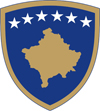 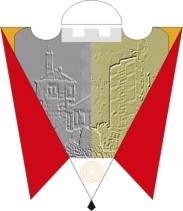 Republika e Kosovës                                                                                                                  Republika Kosova                                                                                                                      Republic of Kosovo                                                                                                                    Opština GnjilaneMunicipality of GjilanGilan Belediyesi  Br.LokacijaDatumVremeMesto1Vlastica23.08.201816:302Zegra23.08.201818:003Cernica24.08.201816:304D.Livoc24.08.201818:005B.Zemlja27.08.201816:306Pogradje27.08.201818:307Kmetovce28.08.201816:308Dobercane28.08.201818:009Zajednice28.08.201813:0010Zene i omladina28.08.201814:00